ČASOVÝ HARMONOGRAM - "OKNA NA BUDOVĚ STŘEDNÍ ODBORNÉ ŠKOLY PLASY – 2. ČÁST"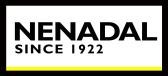 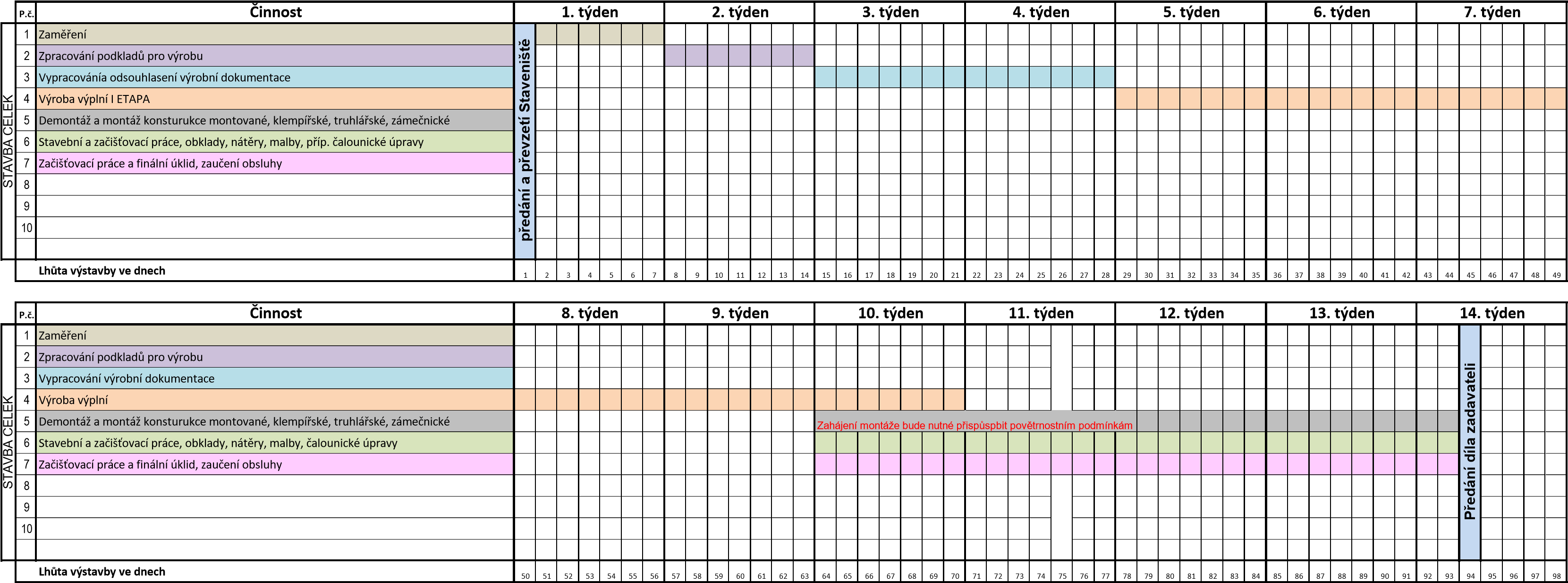 	Mgr. Markéta Lorenzová, ředitelka	Ing. Vojtěch Nenadál, jednatelNENADAL s.r.o.Nádražní 3740, 276 01 Mělníktel.: +420 777 850 441   |   email: vojtech@nenadal.cz	IČ:01630458  |  DIČ: CZ01630458